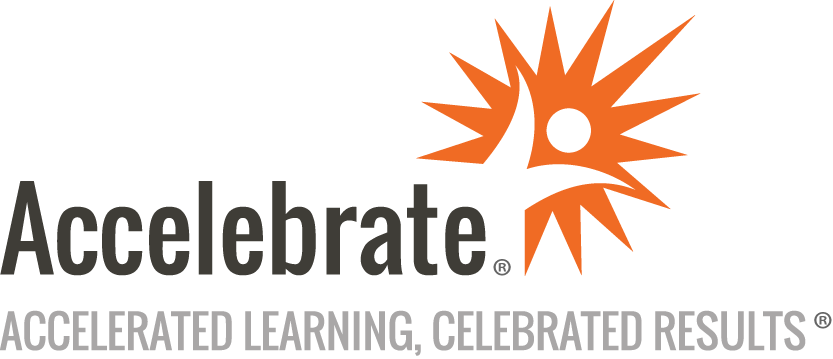 Practical NLP (Natural Language Processing)Course Number: PYTH-236
Duration: 3 daysOverviewThis Practical NLP (Natural Language Processing) training course teaches software engineers and data scientists how to incorporate NLP into their production systems. Participants learn the foundations for each NLP concept and explore each concept’s applicability, limitations, and implementations. Throughout this NLP course, both models and theory are taught using real-world datasets and production samples.PrerequisitesStudents should have some experience with machine learning. Familiarity with TensorFlow, Keras, and scikit-learn is helpful but not mandatory.MaterialsAll NLP training students receive comprehensive courseware.Software Needed on Each Student PCPython 3.5 or laterTensorFlow 2.0 and Keras 2.0 or later within Google CollaboratoryObjectivesDemonstrate popular NLP algorithms and their applicability and limitationsCreate production systems that process text efficientlyOutlineIntroductionRepresenting Text for Similarity Word and Character EmbeddingsKeras Embedding LayersWord2Vec, CBOW, and Skip-Gram ArchitectureDoc2Vec and Paragraph Vectors. PV-DM and PV-DBOW ArchitecturesRanking documentsCapstone: Learning to rankClassification in Text Neural NetworksBackpropagation through timeCapstone: Sentiment AnalysisGenerating Text for Suggestions Recurrent Neural NetworksGRU and LSTM for memory retentionCharacter and word-level text generationAutocomplete and AutosuggestionsCapstone: Writing like ShakespeareNamed Entity Recognition (NER) Extracting Knowledge SpaCy and NER PipelinesBidirectional LSTM networksCapstone: TranslatingLanguage Modeling with Attention Self-Attention and “Hey Siri”TransformersUsing BERT and GPT-2Knowledge Distillation of language modelsCapstone: Language models in proteinsHackathon Distilling BERT for Detecting Toxic CommentsConclusion